Colegio Emilia Riquelme.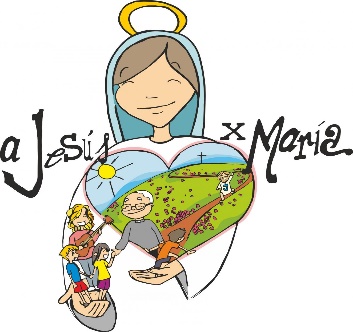 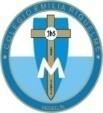 Taller de Tecnología e informática.Grado: Preescolar.Nuestra clase en el horario normal son los jueves de 10:40 a 11:30 a.m. Gracias por su apoyo.Un saludo enorme y Dios los guarde.Correo: pbustamante@campus.com.co (por favor en el asunto del correo escribir nombre apellido y grado. Gracias)Esta clase será virtual por zoom a las 10:40 am. Más adelante les comparto el enlace con la profe.Esta actividad la debo trabajar con la ayuda de los papitos y teniendo en cuenta las Las indicaciones del día de hoy. Fecha 30 de julio DE 2020.Saludo: CANCION.Tema: USO DE LOS RECURSOS TECNOLOGICOS EN EL BARRIO.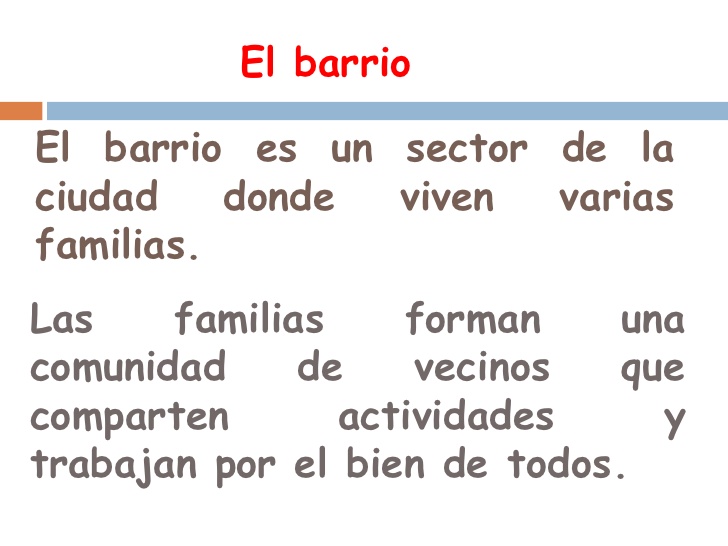 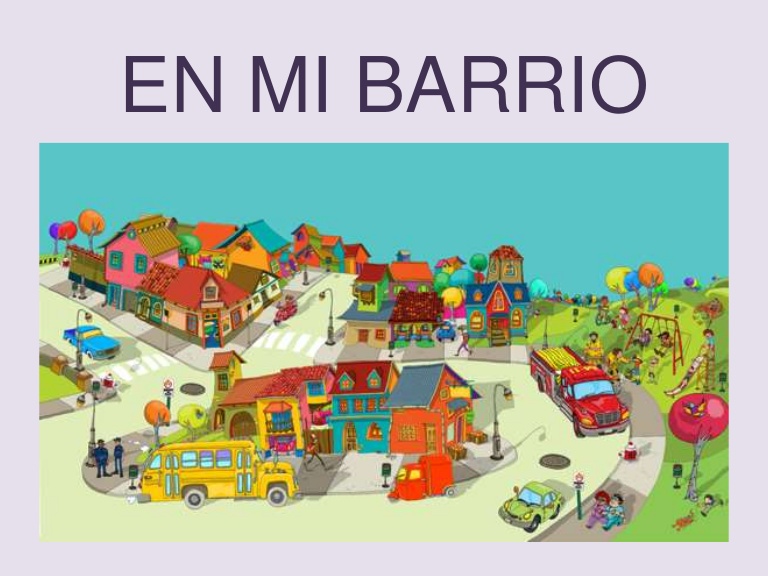 ACTIVIDAD:Ten listo tu computador, vamos a explorar el programa Paint. Con la ayuda de los padres de familia.http://paintonline.editaraudio.com/.Utilizaremos las formas básicas para dibujar lo que más te gusta de tu barrio.Si no te queda fácil usar el Paint puedes también alistar tu hoja y colores para hacer la tecnología de tu barrio.